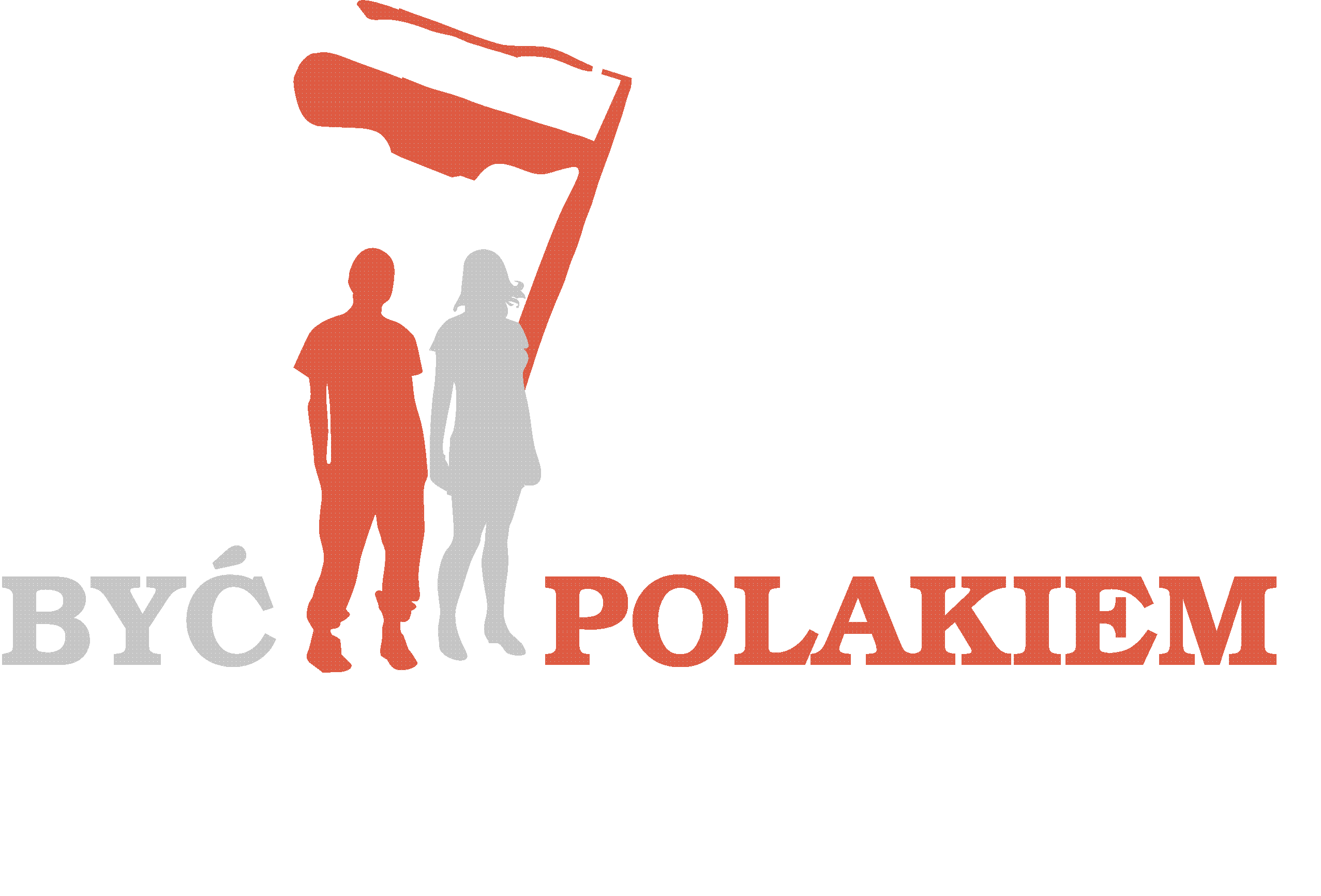 Konkurs „Być Polakiem” 2023 r., Moduł B – dla nauczycieliKONSPEKT LEKCJI „Gramatyka na wesoło”Konspekt lekcji poświęcony fleksji lub składni czasownika, Poziom B1 i B2 z użyciem zabawnych, żartobliwych a nawet nieco krotochwilnych tekstów, ćwiczeń i gier edukacyjnychUWAGA: W żadnym miejscu konspekt nie może być podpisany ani oznaczony przez autora1. Pseudonim Nauczyciela (nadaje Koordynator Generalny)2. Problemy gramatyczne, którym poświęcona jest lekcja:3. Cel lekcji: umiejętności i sprawności uzyskane przez ucznia podczas lekcji:Umiejętności:           - zagadnienie gramatyczne, nowe lub wcześniej omawiane            -  materiał leksykalny (opisz i dodaj jako załącznik nr 1)Sprawności (opisz i dodaj jako załącznik nr 2)Kompetencje  socjokulturowe, umiejętność zachowania się w różnych sytuacjach             (opisz i dodaj jako załącznik nr 3)4. Czas trwania lekcji……………………………5. Tytuły tekstów lub utworów literackich oraz materiałów pomocniczych używanych podczas lekcji: (opisz i dodaj jako załącznik nr 4, tekst – opowiadanie, bajka, adaptowany tekst literacki, wiersz, materiały pomocnicze – gry, krzyżówki, piosenki, scenariusze przedstawień, materiały multimedialne itp.)6. Metody i techniki stosowane dla osiągnięcia celu lekcji:  (opisz i dodaj jako załącznik nr 5, np. scenki rodzajowe, kabaret na żywo, mini spektakl, dyskusja oxfordzka)7. Przebieg lekcji: (opisz i dodaj jako załącznik nr 6)8. Wyniki ewaluacji: (opisz i dodaj jako załącznik nr 7)9. Praca domowa: (opisz i dodaj jako załącznik nr 8)